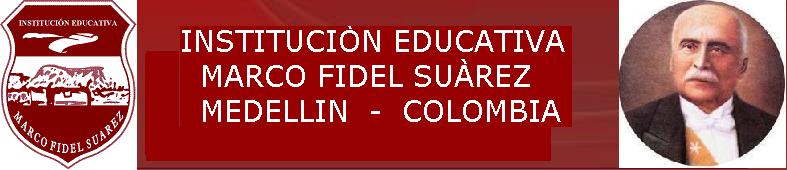 SECRETARIA DE EDUCACIONAREA: EDUCACIÓN ARTSTICAGRADO: OCTAVOOBJETIVOS DE GRADO: Construir lenguajes simbólicos a partir de las propias vivencias.*Re significar elementos del contexto social en símbolos artísticos.*Analizar el impacto del quehacer artístico en los distintos momentos de la historia.*Proyectar las propuestas artísticas como producto del dominio de los lenguajes artísticos.SECRETARÍA DE EDUCACIÓNAREA: EDUCACIÓN ARTSTICAGRADO: OCTAVOOBJETIVOS DE GRADO: Construir lenguajes simbólicos a partir de las propias vivencias.*Re significar elementos del contexto social en símbolos artísticos.*Analizar el impacto del quehacer artístico en los distintos momentos de la historia.*Proyectar las propuestas artísticas como producto del dominio de los lenguajes artísticosSECRETARÍA DE EDUCACIÓNAREA: EDUCACIÓN ARTSTICAGRADO: OCTAVODOCENTE: HENRY GAVIRIAOBJETIVOS DE GRADO: Construir lenguajes simbólicos a partir de las propias vivencias.*Re significar elementos del contexto social en símbolos artísticos.*Analizar el impacto del quehacer artístico en los distintos momentos de la historia.*Proyectar las propuestas artísticas como producto del dominio de los lenguajes artísticosSECRETARÍA DE EDUCACIÓNAREA: EDUCACIÓN ARTSTICAGRADO: OCTAVOOBJETIVOS DE GRADO: Construir lenguajes simbólicos a partir de las propias vivencias.*Re significar elementos del contexto social en símbolos artísticos.*Analizar el impacto del quehacer artístico en los distintos momentos de la historia.*Proyectar las propuestas artísticas como producto del dominio de los lenguajes artísticosPERIODO: 1INTENSIDAD HORARIA: 20 horas No. DE SEMANAS: 10PREGUNTA PROBLEMATIZADORA ¿Cómo construir lenguajes simbólicos a partir de las sensaciones, los sentimientos, las emociones y las impresiones cotidianas?EJES CURRICULARES  1. Sensibilidad cenestésica:Exploración de las diferentes posibilidades motrices de mi cuerpo.Vivencio las capacidades motrices gruesas a través de experiencias corporales.Exploración de mis posibilidades motrices finas, a través de experiencias corporales.2.Sensibilidad visual: Exploración con diferentes experiencias visuales.Experimentación de las capacidades visuales a través de ejercicios de observación.Exploración de las posibilidades motrices finas a través de ejercicios visuales.3. Sensibilidad auditiva:Exploración con diferentes experiencias sonoras.Desarrollo de mis capacidades de escucha a través de experiencias sonoras.Exploración de las posibilidades motrices a través de experiencias sonoras.COMPETENCIAS: AUTONOMÍA. AXIOLOGÍA, RELACIONES INTRA E INTER PERSONAL, RELACIÓN CON LA TRANSCENDENCIA, PENSAMIENTO CRÍTICO REFLEXIVO, CREATIVIDAD, CIUDADANAS, SENSIBILIDAD, APRECIACIÓN ESTETICA, COMUNICACIÓN.COMPETENCIAS FINANCIERAS:. Diseñar un proyecto de vida que oriente las propias acciones.. Manejar las finanzas del día a día con impecabilidad.. Tomar decisiones sobre oportunidades financieras para el largo plazo en el marco de la legalidad.ESTANDARES:  SENSIBILIDAD  APRECIACIÓN ESTETICA COMUNICACIÓN INDICADORESConozco y comprendo la notación y la función de los códigos musicales, escénicos o plásticos y realizo análisis y comentarios críticos sobre el arte de diversos períodos y contextos históricos.Regulo emocionalmente frente a distintas situaciones que exigen autocontrol (por ejemplo, en las presentaciones ante un público); así mismo, logro cualificar y plasmar mi emoción en una obra.Decido autónomamente durante la ejecución musical o escénica respecto al interpretar y/o proponer indicaciones técnico-expresivas.DBARelaciona los significados de las ilustraciones que interpreta con los contextos sociales, culturales, políticos y económicos en los que se han producido. Ej. La VorágineMATRIZ DE REFERENCIACOMPETENCIA COMUNICATIVA: PROCESO ESCRITOR:1.COMPONENTE SEMANTICO:APRENDIZAJE: Da cuenta de las estrategias discursivas pertinentes y adecuadas al propósito de producción de un texto, en una situación de comunicación particularEVIDENCIA:Identifica la correspondencia entre el léxico empleado y el auditorio al que se dirige un texto.CONTENIDOSAPRESTAMIENTOS MANUALESAFIANZAMIENTOSEXPRESION MUSICALLa Música:Sensibilidad y mundo sonoroSonidos placenterosPolución auditivaLos instrumentos de cuerda y las características propias del grupoLa lira, el violín, los cornos, el arpa, el piano y sus generalidades;            la guitarra, el tiple y la bandolaLas piezas musicales ejecutadas sólo por grupos de cuerdasLos instrumentos de cuerda en la orquesta sinfónicaLa música clásica y su influencia en otros géneros como el rockMúsica y partiturasEl pentagrama y su lectura.Lectura de piezas musicales cortas desde el pentagramaMemoria y músicaLa música popular y los representantes del género en la región andina. Reseña histórica de los principales exponentes en los diferentes géneros musicales.Festival del “Mono Núñez”. Reseña histórica.Antioquia le canta a Colombia. Reseña histórica.EXPRESION CULTURAL Y PATRIMONIO DE LA REGIÓN ANDINAEl arte precolombinoArte zoomorfo  Arte antropomorfoDiseños y colores precolombinos.EXPRESIÓN PLÁSTICA: La naturaleza muerta- Bodegón y el equilibrio visual.La luz, la sombra y la técnica de lápices de colores.La perspectiva en el renacimientoEDUCACIÓN FINANCIERA.             “Un sábado en la tarde”EXPRESION LITERARIA (PLAN NACIONAL LECTOR –PNL)Lecturas reflexivas: Competencia interpretativa visual y argumentativaTEXTO: “La vaca” Dr. Camilo Cruz. Ed. Taller del Éxito. E.U. 2006CONTENIDOSAPRESTAMIENTOS MANUALESAFIANZAMIENTOSEXPRESION MUSICALLa Música:Sensibilidad y mundo sonoroSonidos placenterosPolución auditivaLos instrumentos de cuerda y las características propias del grupoLa lira, el violín, los cornos, el arpa, el piano y sus generalidades;            la guitarra, el tiple y la bandolaLas piezas musicales ejecutadas sólo por grupos de cuerdasLos instrumentos de cuerda en la orquesta sinfónicaLa música clásica y su influencia en otros géneros como el rockMúsica y partiturasEl pentagrama y su lectura.Lectura de piezas musicales cortas desde el pentagramaMemoria y músicaLa música popular y los representantes del género en la región andina. Reseña histórica de los principales exponentes en los diferentes géneros musicales.Festival del “Mono Núñez”. Reseña histórica.Antioquia le canta a Colombia. Reseña histórica.EXPRESION CULTURAL Y PATRIMONIO DE LA REGIÓN ANDINAEl arte precolombinoArte zoomorfo  Arte antropomorfoDiseños y colores precolombinos.EXPRESIÓN PLÁSTICA: La naturaleza muerta- Bodegón y el equilibrio visual.La luz, la sombra y la técnica de lápices de colores.La perspectiva en el renacimientoEDUCACIÓN FINANCIERA.             “Un sábado en la tarde”EXPRESION LITERARIA (PLAN NACIONAL LECTOR –PNL)Lecturas reflexivas: Competencia interpretativa visual y argumentativaTEXTO: “La vaca” Dr. Camilo Cruz. Ed. Taller del Éxito. E.U. 2006CONTENIDOSAPRESTAMIENTOS MANUALESAFIANZAMIENTOSEXPRESION MUSICALLa Música:Sensibilidad y mundo sonoroSonidos placenterosPolución auditivaLos instrumentos de cuerda y las características propias del grupoLa lira, el violín, los cornos, el arpa, el piano y sus generalidades;            la guitarra, el tiple y la bandolaLas piezas musicales ejecutadas sólo por grupos de cuerdasLos instrumentos de cuerda en la orquesta sinfónicaLa música clásica y su influencia en otros géneros como el rockMúsica y partiturasEl pentagrama y su lectura.Lectura de piezas musicales cortas desde el pentagramaMemoria y músicaLa música popular y los representantes del género en la región andina. Reseña histórica de los principales exponentes en los diferentes géneros musicales.Festival del “Mono Núñez”. Reseña histórica.Antioquia le canta a Colombia. Reseña histórica.EXPRESION CULTURAL Y PATRIMONIO DE LA REGIÓN ANDINAEl arte precolombinoArte zoomorfo  Arte antropomorfoDiseños y colores precolombinos.EXPRESIÓN PLÁSTICA: La naturaleza muerta- Bodegón y el equilibrio visual.La luz, la sombra y la técnica de lápices de colores.La perspectiva en el renacimientoEDUCACIÓN FINANCIERA.             “Un sábado en la tarde”EXPRESION LITERARIA (PLAN NACIONAL LECTOR –PNL)Lecturas reflexivas: Competencia interpretativa visual y argumentativaTEXTO: “La vaca” Dr. Camilo Cruz. Ed. Taller del Éxito. E.U. 2006CONTENIDOSAPRESTAMIENTOS MANUALESAFIANZAMIENTOSEXPRESION MUSICALLa Música:Sensibilidad y mundo sonoroSonidos placenterosPolución auditivaLos instrumentos de cuerda y las características propias del grupoLa lira, el violín, los cornos, el arpa, el piano y sus generalidades;            la guitarra, el tiple y la bandolaLas piezas musicales ejecutadas sólo por grupos de cuerdasLos instrumentos de cuerda en la orquesta sinfónicaLa música clásica y su influencia en otros géneros como el rockMúsica y partiturasEl pentagrama y su lectura.Lectura de piezas musicales cortas desde el pentagramaMemoria y músicaLa música popular y los representantes del género en la región andina. Reseña histórica de los principales exponentes en los diferentes géneros musicales.Festival del “Mono Núñez”. Reseña histórica.Antioquia le canta a Colombia. Reseña histórica.EXPRESION CULTURAL Y PATRIMONIO DE LA REGIÓN ANDINAEl arte precolombinoArte zoomorfo  Arte antropomorfoDiseños y colores precolombinos.EXPRESIÓN PLÁSTICA: La naturaleza muerta- Bodegón y el equilibrio visual.La luz, la sombra y la técnica de lápices de colores.La perspectiva en el renacimientoEDUCACIÓN FINANCIERA.             “Un sábado en la tarde”EXPRESION LITERARIA (PLAN NACIONAL LECTOR –PNL)Lecturas reflexivas: Competencia interpretativa visual y argumentativaTEXTO: “La vaca” Dr. Camilo Cruz. Ed. Taller del Éxito. E.U. 2006CONTENIDOSAPRESTAMIENTOS MANUALESAFIANZAMIENTOSEXPRESION MUSICALLa Música:Sensibilidad y mundo sonoroSonidos placenterosPolución auditivaLos instrumentos de cuerda y las características propias del grupoLa lira, el violín, los cornos, el arpa, el piano y sus generalidades;            la guitarra, el tiple y la bandolaLas piezas musicales ejecutadas sólo por grupos de cuerdasLos instrumentos de cuerda en la orquesta sinfónicaLa música clásica y su influencia en otros géneros como el rockMúsica y partiturasEl pentagrama y su lectura.Lectura de piezas musicales cortas desde el pentagramaMemoria y músicaLa música popular y los representantes del género en la región andina. Reseña histórica de los principales exponentes en los diferentes géneros musicales.Festival del “Mono Núñez”. Reseña histórica.Antioquia le canta a Colombia. Reseña histórica.EXPRESION CULTURAL Y PATRIMONIO DE LA REGIÓN ANDINAEl arte precolombinoArte zoomorfo  Arte antropomorfoDiseños y colores precolombinos.EXPRESIÓN PLÁSTICA: La naturaleza muerta- Bodegón y el equilibrio visual.La luz, la sombra y la técnica de lápices de colores.La perspectiva en el renacimientoEDUCACIÓN FINANCIERA.             “Un sábado en la tarde”EXPRESION LITERARIA (PLAN NACIONAL LECTOR –PNL)Lecturas reflexivas: Competencia interpretativa visual y argumentativaTEXTO: “La vaca” Dr. Camilo Cruz. Ed. Taller del Éxito. E.U. 2006CONTENIDOSAPRESTAMIENTOS MANUALESAFIANZAMIENTOSEXPRESION MUSICALLa Música:Sensibilidad y mundo sonoroSonidos placenterosPolución auditivaLos instrumentos de cuerda y las características propias del grupoLa lira, el violín, los cornos, el arpa, el piano y sus generalidades;            la guitarra, el tiple y la bandolaLas piezas musicales ejecutadas sólo por grupos de cuerdasLos instrumentos de cuerda en la orquesta sinfónicaLa música clásica y su influencia en otros géneros como el rockMúsica y partiturasEl pentagrama y su lectura.Lectura de piezas musicales cortas desde el pentagramaMemoria y músicaLa música popular y los representantes del género en la región andina. Reseña histórica de los principales exponentes en los diferentes géneros musicales.Festival del “Mono Núñez”. Reseña histórica.Antioquia le canta a Colombia. Reseña histórica.EXPRESION CULTURAL Y PATRIMONIO DE LA REGIÓN ANDINAEl arte precolombinoArte zoomorfo  Arte antropomorfoDiseños y colores precolombinos.EXPRESIÓN PLÁSTICA: La naturaleza muerta- Bodegón y el equilibrio visual.La luz, la sombra y la técnica de lápices de colores.La perspectiva en el renacimientoEDUCACIÓN FINANCIERA.             “Un sábado en la tarde”EXPRESION LITERARIA (PLAN NACIONAL LECTOR –PNL)Lecturas reflexivas: Competencia interpretativa visual y argumentativaTEXTO: “La vaca” Dr. Camilo Cruz. Ed. Taller del Éxito. E.U. 2006CONCEPTUALCONCEPTUALPROCEDIMENTALPROCEDIMENTALACTITUDINALACTITUDINALIdentifica los conceptos propios de la música contemporánea y su tendencia.Identifica los conceptos propios de la música contemporánea y su tendencia.Elabora paralelos sobre los conceptos básicos de la música contemporánea y los sustentaElabora paralelos sobre los conceptos básicos de la música contemporánea y los sustentaEs respetuoso con lostrabajos de sus compañeros y mantiene su espacio de trabajo limpio y ordenado.Es respetuoso con lostrabajos de sus compañeros y mantiene su espacio de trabajo limpio y ordenado.METODOLOGIAMETODOLOGIARECURSOSRECURSOSACTIVIDADESACTIVIDADESSe entregaran talleres de consulta para trabajar en clase en forma grupal los cuales sustentaran.Se entregaran materiales para trabajar individual en actividades plásticas.Se entregaran talleres de consulta para trabajar en clase en forma grupal los cuales sustentaran.Se entregaran materiales para trabajar individual en actividades plásticas.Taller de artes, salón para actividades de expresión corporal, videos, material de desecho, colbón, marcadores, anilinas, papelesTaller de artes, salón para actividades de expresión corporal, videos, material de desecho, colbón, marcadores, anilinas, papelesConsultas, exposiciones, obras teatrales, bailes, trabajos prácticos de plástica, pequeñas artesanías, entre otros.Educación Financiera: Tus Sueños representación gráfica mediante fotografía o dibujo Pág. 20. Realizar un afiche donde se refleje tu sueño Pág. 26Consultas, exposiciones, obras teatrales, bailes, trabajos prácticos de plástica, pequeñas artesanías, entre otros.Educación Financiera: Tus Sueños representación gráfica mediante fotografía o dibujo Pág. 20. Realizar un afiche donde se refleje tu sueño Pág. 26EVALUACIONEVALUACIONEVALUACIONEVALUACIONEVALUACIONEVALUACIONCRITERIOPROCESOPROCESOPROCEDIMIENTOPROCEDIMIENTOFRECUENCIAContinuaParticipativaEscritos, afiches plegables, boletines, recetas, planchas y consultaEvaluación por pares CoevaluaciónVideo forosMuestra  colectiva de trabajosEscritos, afiches plegables, boletines, recetas, planchas y consultaEvaluación por pares CoevaluaciónVideo forosMuestra  colectiva de trabajosSe trabajará en equipos o de manera individual organizando los diferentes materiales en los cuales se van a trabajar. Explicación del procesoDar los parámetros para calificarSuministrar el  material para evaluarSistematización de la información obtenidaSe trabajará en equipos o de manera individual organizando los diferentes materiales en los cuales se van a trabajar. Explicación del procesoDar los parámetros para calificarSuministrar el  material para evaluarSistematización de la información obtenidaPermanente de acuerdo a los temas de clase.Mínimo 1 vez en el periodoPLAN DE MEJORAMIENTOPLAN DE MEJORAMIENTOPLAN DE MEJORAMIENTOPLAN DE MEJORAMIENTOPLAN DE MEJORAMIENTOPLAN DE MEJORAMIENTOPLAN DE RECUPERACIONPLAN DE RECUPERACIONPLAN DE NIVELACIONPLAN DE NIVELACIONPLAN DE PROFUNDIZACIONPLAN DE PROFUNDIZACIONSe entregaran los talleres con anticipación para desarrollar y sustentar de acuerdo a los temas del periodo.Se entregaran los talleres con anticipación para desarrollar y sustentar de acuerdo a los temas del periodo.Se entregaran talleres de consultas de acuerdo a los periodos que necesita nivelar con sus respectivos temas, sustentación y trabajos prácticos representativos.Se entregaran talleres de consultas de acuerdo a los periodos que necesita nivelar con sus respectivos temas, sustentación y trabajos prácticos representativos.-Desarrollar trabajos de monitoria en el grupo con los compañeros que presentan dificultades.-Desarrollar trabajos de monitoria en el grupo con los compañeros que presentan dificultades.ADECUACIONES CUIRRICULARESTrabajo de campo en el espacio institucional o en sus alrededores.Exposiciones periódicas en el aula de clase o en salas institucionales.Trabajo colaborativo con los diferentes proyectos institucionalesEventos culturales y extracurricularesADECUACIONES CUIRRICULARESTrabajo de campo en el espacio institucional o en sus alrededores.Exposiciones periódicas en el aula de clase o en salas institucionales.Trabajo colaborativo con los diferentes proyectos institucionalesEventos culturales y extracurricularesADECUACIONES CUIRRICULARESTrabajo de campo en el espacio institucional o en sus alrededores.Exposiciones periódicas en el aula de clase o en salas institucionales.Trabajo colaborativo con los diferentes proyectos institucionalesEventos culturales y extracurricularesADECUACIONES CUIRRICULARESTrabajo de campo en el espacio institucional o en sus alrededores.Exposiciones periódicas en el aula de clase o en salas institucionales.Trabajo colaborativo con los diferentes proyectos institucionalesEventos culturales y extracurricularesADECUACIONES CUIRRICULARESTrabajo de campo en el espacio institucional o en sus alrededores.Exposiciones periódicas en el aula de clase o en salas institucionales.Trabajo colaborativo con los diferentes proyectos institucionalesEventos culturales y extracurricularesADECUACIONES CUIRRICULARESTrabajo de campo en el espacio institucional o en sus alrededores.Exposiciones periódicas en el aula de clase o en salas institucionales.Trabajo colaborativo con los diferentes proyectos institucionalesEventos culturales y extracurricularesOBSERVACIONESOBSERVACIONESOBSERVACIONESOBSERVACIONESOBSERVACIONESOBSERVACIONESPERIODO: 2INTENSIDAD HORARIA: 20 horas No. DE SEMANAS: 10PROCESOS BÁSICOS O EJES CURRICULARES  O  ENUNCIADO IDENTIFICADOR O PREGUNTAS PROBLEMATIZADORAS ¿Cómo re significar elementos del contexto social y traducirlos en lenguajes simbólicos?EJES CURRICULARES  1. Sensibilidad cenestésica:Exploración de las diferentes posibilidades motrices de mi cuerpo.Vivencio las capacidades motrices gruesas a través de experiencias corporales.Exploración de mis posibilidades motrices finas, a través de experiencias corporales.2.Sensibilidad visual: Exploración con diferentes experiencias visuales.Experimentación de las capacidades visuales a través de ejercicios de observación.Exploración de las posibilidades motrices finas a través de ejercicios visuales.3. Sensibilidad auditiva:Exploración con diferentes experiencias sonoras.Desarrollo de mis capacidades de escucha a través de experiencias sonoras.Exploración de las posibilidades motrices a través de experiencias sonoras.COMPETENCIAS: AUTONOMÍA. AXIOLOGÍA, RELACIONES INTRA E INTER PERSONAL, RELACIÓN CON LA TRANSCENDENCIA, PENSAMIENTO CRÍTICO REFLEXIVO, CREATIVIDAD, CIUDADANAS, SENSIBILIDAD, APRECIACIÓN ESTETICA, COMUNICACIÓN.COMPETENCIAS FINANCIERAS:. Diseñar un proyecto de vida que oriente las propias acciones.. Manejar las finanzas del día a día con impecabilidad.. Tomar decisiones sobre oportunidades financieras para el largo plazo en el marco de la legalidad.ESTANDARES:  SENSIBILIDAD APRECIACIÓN ESTETICACOMUNICACIÓNINDICADORESConozco y comprendo la notación y la función de los códigos musicales, escénicos o plásticos y realizo análisis y comentarios críticos sobre el arte de diversos períodos y contextos históricos.Regulo emocionalmente frente a distintas situaciones que exigen autocontrol (por ejemplo, en las presentaciones ante un público); así mismo, logro cualificar y plasmar mi emoción en una obra.Decido autónomamente durante la ejecución musical o escénica respecto al interpretar y/o proponer indicaciones técnico-expresivas.DBA Identifica y jerarquiza la información más relevante de una ilustración para ampliar su compresiónMATRIZ DE REFERENCIACOMPETENCIA COMUNICATIVA: PROCESO ESCRITOR:2.COMPONENTE SEMANTICO:APRENDIZAJE: Da cuenta de las ideas, tópicos o líneas de desarrollo que debe seguir un texto, de acuerdo al tema propuesto en la situación de comunicación.EVIDENCIA:Selecciona líneas de consulta atendiendo a las características del tema y el propósito del escrito. Identifica el contenido que abarca la problemática a desarrollar. CONTENIDOSAPRESTAMIENTOS MANUALESAFIANZAMIENTOSEXPRESIÓN PLÁSTICA: Teoría del colorEscala de grisesEl claroscuroContraste tonalTipos de iluminación.    EXPRESION CORPORAL:         Expresión corporal: El teatro y la ambientación de escenariosLa luz y los espacios escénicosLa expresión corporal y el lenguaje de las manos.El teatro y otras formas de representaciónEl teatro de sombrasSombras chinescasMemoria y cultura de la región andinaLos teatros y los eventos teatrales artísticos más destacados de la región andinaPrincipales exponentes del teatro en la región andina. Corta biografía.Fiestas y eventos más destacados de la región. Breve reseña históricaEDUCACIÓN FINANCIERA: “A la Salida del Colegio”EXPRESION LITERARIA (PLAN NACIONAL LECTOR –PNL)Lecturas reflexivas: Competencia interpretativa visual y argumentativaTEXTO:” SANGRE DE CAMPEON” Carlos Cuauhtémoc Sánchez. Ed. Selectas Diamante.MEX.2001CONTENIDOSAPRESTAMIENTOS MANUALESAFIANZAMIENTOSEXPRESIÓN PLÁSTICA: Teoría del colorEscala de grisesEl claroscuroContraste tonalTipos de iluminación.    EXPRESION CORPORAL:         Expresión corporal: El teatro y la ambientación de escenariosLa luz y los espacios escénicosLa expresión corporal y el lenguaje de las manos.El teatro y otras formas de representaciónEl teatro de sombrasSombras chinescasMemoria y cultura de la región andinaLos teatros y los eventos teatrales artísticos más destacados de la región andinaPrincipales exponentes del teatro en la región andina. Corta biografía.Fiestas y eventos más destacados de la región. Breve reseña históricaEDUCACIÓN FINANCIERA: “A la Salida del Colegio”EXPRESION LITERARIA (PLAN NACIONAL LECTOR –PNL)Lecturas reflexivas: Competencia interpretativa visual y argumentativaTEXTO:” SANGRE DE CAMPEON” Carlos Cuauhtémoc Sánchez. Ed. Selectas Diamante.MEX.2001CONTENIDOSAPRESTAMIENTOS MANUALESAFIANZAMIENTOSEXPRESIÓN PLÁSTICA: Teoría del colorEscala de grisesEl claroscuroContraste tonalTipos de iluminación.    EXPRESION CORPORAL:         Expresión corporal: El teatro y la ambientación de escenariosLa luz y los espacios escénicosLa expresión corporal y el lenguaje de las manos.El teatro y otras formas de representaciónEl teatro de sombrasSombras chinescasMemoria y cultura de la región andinaLos teatros y los eventos teatrales artísticos más destacados de la región andinaPrincipales exponentes del teatro en la región andina. Corta biografía.Fiestas y eventos más destacados de la región. Breve reseña históricaEDUCACIÓN FINANCIERA: “A la Salida del Colegio”EXPRESION LITERARIA (PLAN NACIONAL LECTOR –PNL)Lecturas reflexivas: Competencia interpretativa visual y argumentativaTEXTO:” SANGRE DE CAMPEON” Carlos Cuauhtémoc Sánchez. Ed. Selectas Diamante.MEX.2001CONTENIDOSAPRESTAMIENTOS MANUALESAFIANZAMIENTOSEXPRESIÓN PLÁSTICA: Teoría del colorEscala de grisesEl claroscuroContraste tonalTipos de iluminación.    EXPRESION CORPORAL:         Expresión corporal: El teatro y la ambientación de escenariosLa luz y los espacios escénicosLa expresión corporal y el lenguaje de las manos.El teatro y otras formas de representaciónEl teatro de sombrasSombras chinescasMemoria y cultura de la región andinaLos teatros y los eventos teatrales artísticos más destacados de la región andinaPrincipales exponentes del teatro en la región andina. Corta biografía.Fiestas y eventos más destacados de la región. Breve reseña históricaEDUCACIÓN FINANCIERA: “A la Salida del Colegio”EXPRESION LITERARIA (PLAN NACIONAL LECTOR –PNL)Lecturas reflexivas: Competencia interpretativa visual y argumentativaTEXTO:” SANGRE DE CAMPEON” Carlos Cuauhtémoc Sánchez. Ed. Selectas Diamante.MEX.2001CONTENIDOSAPRESTAMIENTOS MANUALESAFIANZAMIENTOSEXPRESIÓN PLÁSTICA: Teoría del colorEscala de grisesEl claroscuroContraste tonalTipos de iluminación.    EXPRESION CORPORAL:         Expresión corporal: El teatro y la ambientación de escenariosLa luz y los espacios escénicosLa expresión corporal y el lenguaje de las manos.El teatro y otras formas de representaciónEl teatro de sombrasSombras chinescasMemoria y cultura de la región andinaLos teatros y los eventos teatrales artísticos más destacados de la región andinaPrincipales exponentes del teatro en la región andina. Corta biografía.Fiestas y eventos más destacados de la región. Breve reseña históricaEDUCACIÓN FINANCIERA: “A la Salida del Colegio”EXPRESION LITERARIA (PLAN NACIONAL LECTOR –PNL)Lecturas reflexivas: Competencia interpretativa visual y argumentativaTEXTO:” SANGRE DE CAMPEON” Carlos Cuauhtémoc Sánchez. Ed. Selectas Diamante.MEX.2001CONTENIDOSAPRESTAMIENTOS MANUALESAFIANZAMIENTOSEXPRESIÓN PLÁSTICA: Teoría del colorEscala de grisesEl claroscuroContraste tonalTipos de iluminación.    EXPRESION CORPORAL:         Expresión corporal: El teatro y la ambientación de escenariosLa luz y los espacios escénicosLa expresión corporal y el lenguaje de las manos.El teatro y otras formas de representaciónEl teatro de sombrasSombras chinescasMemoria y cultura de la región andinaLos teatros y los eventos teatrales artísticos más destacados de la región andinaPrincipales exponentes del teatro en la región andina. Corta biografía.Fiestas y eventos más destacados de la región. Breve reseña históricaEDUCACIÓN FINANCIERA: “A la Salida del Colegio”EXPRESION LITERARIA (PLAN NACIONAL LECTOR –PNL)Lecturas reflexivas: Competencia interpretativa visual y argumentativaTEXTO:” SANGRE DE CAMPEON” Carlos Cuauhtémoc Sánchez. Ed. Selectas Diamante.MEX.2001CONCEPTUALCONCEPTUALPROCEDIMENTALPROCEDIMENTALACTITUDINALACTITUDINALIdentifica los conceptos propios de la música contemporánea y su tendencia.Identifica los conceptos propios de la música contemporánea y su tendencia.Elabora paralelos sobre los conceptos básicosde la música contemporánea y los sustentaElabora paralelos sobre los conceptos básicosde la música contemporánea y los sustentaEs respetuoso con los trabajos de sus compañeros y mantiene su espacio de trabajo limpio y ordenado.Es respetuoso con los trabajos de sus compañeros y mantiene su espacio de trabajo limpio y ordenado.METODOLOGIAMETODOLOGIARECURSOSRECURSOSACTIVIDADESACTIVIDADESSe entregarán talleres de consulta para trabajar en clase en forma grupal los cuales sustentarán.Se entregaran materiales para trabajar individual en actividades plásticas.Se entregarán talleres de consulta para trabajar en clase en forma grupal los cuales sustentarán.Se entregaran materiales para trabajar individual en actividades plásticas.Taller de artes, salón para actividades de expresión corporal, videos, material de desecho, colbón, marcadores, anilinas, papeles.Taller de artes, salón para actividades de expresión corporal, videos, material de desecho, colbón, marcadores, anilinas, papeles.Consultas, exposiciones, obras teatrales, bailes, trabajos prácticos de plástica, pequeñas artesanías, entre otros.Educación financiera: Publicidad con sentido social pág. 32 Consultas, exposiciones, obras teatrales, bailes, trabajos prácticos de plástica, pequeñas artesanías, entre otros.Educación financiera: Publicidad con sentido social pág. 32 EVALUACIONEVALUACIONEVALUACIONEVALUACIONEVALUACIONEVALUACIONCRITERIOPROCESOPROCESOPROCEDIMIENTOPROCEDIMIENTOFRECUENCIAContinuaParticipativaEscritos, afiches plegables, boletines, recetas, planchas y consultasEvaluación por pares CoevaluaciónVideo forosMuestra  colectiva de trabajosEscritos, afiches plegables, boletines, recetas, planchas y consultasEvaluación por pares CoevaluaciónVideo forosMuestra  colectiva de trabajosSe trabajara en equipos o de manera individual organizando los diferentes materiales en los cuales se van a trabajar. Explicación del procesoDar los parámetros para calificarSuministrar el  material para evaluarSistematización de la información obtenidaSe trabajara en equipos o de manera individual organizando los diferentes materiales en los cuales se van a trabajar. Explicación del procesoDar los parámetros para calificarSuministrar el  material para evaluarSistematización de la información obtenidaPermanente de acuerdo a los temas de clase.Mínimo 1 vez en el periodoPLAN DE MEJORAMIENTOPLAN DE MEJORAMIENTOPLAN DE MEJORAMIENTOPLAN DE RECUPERACIONPLAN DE NIVELACIONPLAN DE PROFUNDIZACIONSe entregarán los talleres con anticipación para desarrollar y sustentar de acuerdo a los temas del periodo.Se entregaran talleres de consultas de acuerdo a los periodos que necesita nivelar con sus respectivos temas, sustentación y trabajos prácticos representativos.-Desarrollar trabajos de monitoria en el grupo con los compañeros que presentan dificultades.ADECUACIONES CUIRRICULARESTrabajo de campo en el espacio institucional o en sus alrededores.Exposiciones periódicas en el aula de clase o en salas institucionales.Trabajo colaborativo con los diferentes proyectos institucionalesEventos culturales y extracurricularesADECUACIONES CUIRRICULARESTrabajo de campo en el espacio institucional o en sus alrededores.Exposiciones periódicas en el aula de clase o en salas institucionales.Trabajo colaborativo con los diferentes proyectos institucionalesEventos culturales y extracurricularesADECUACIONES CUIRRICULARESTrabajo de campo en el espacio institucional o en sus alrededores.Exposiciones periódicas en el aula de clase o en salas institucionales.Trabajo colaborativo con los diferentes proyectos institucionalesEventos culturales y extracurricularesOBSERVACIONESOBSERVACIONESOBSERVACIONESPERIODO: 3INTENSIDAD HORARIA: 20 horas No. DE SEMANAS: 10PREGUNTA PROBLEMATIZADORA¿Cómo analizar el impacto del quehacer artístico en los distintos momentos de la historia? EJES CURRICULARES  1. Sensibilidad cenestésica:Exploración de las diferentes posibilidades motrices de mi cuerpo.Vivencio las capacidades motrices gruesas a través de experiencias corporales.Exploración de mis posibilidades motrices finas, a través de experiencias corporales.2.Sensibilidad visual: Exploración con diferentes experiencias visuales.Experimentación de las capacidades visuales a través de ejercicios de observación.Exploración de las posibilidades motrices finas a través de ejercicios visuales.3. Sensibilidad auditiva:Exploración con diferentes experiencias sonoras.Desarrollo de mis capacidades de escucha a través de experiencias sonoras.Exploración de las posibilidades motrices a través de experiencias sonoras.COMPETENCIAS: AUTONOMÍA. AXIOLOGÍA, RELACIONES INTRA E INTER PERSONAL, RELACIÓN CON LA TRANSCENDENCIA, PENSAMIENTO CRÍTICO REFLEXIVO, CREATIVIDAD, CIUDADANAS, SENSIBILIDAD, APRECIACIÓN ESTETICA, COMUNICACIÓN.COMPETENCIAS FINANCIERAS:. Diseñar un proyecto de vida que oriente las propias acciones.. Manejar las finanzas del día a día con impecabilidad.. Tomar decisiones sobre oportunidades financieras para el largo plazo en el marco de la legalidad.ESTANDARES: SENSIBILIDADAPRECIACIÓN ESTETICACOMUNICACIÓNINDICADORESConozco y comprendo la notación y la función de los códigos musicales, escénicos o plásticos y realizo análisis y comentarios críticos sobre el arte de diversos períodos y contextos históricos.Regulo emocionalmente frente a distintas situaciones que exigen autocontrol (por ejemplo, en las presentaciones ante un público); así mismo, logro cualificar y plasmar mi emoción en una obra.Decido autónomamente durante la ejecución musical o escénica respecto al interpretar y/o proponer indicaciones técnico-expresivas.DBA. Identifica la forma como el autor desarrolla un análisis en torno a una serie de ideas o eventos propuestos, en un orden determinado y La relación entre ellos. Ej. A partir de una columna de opinión, organiza la información dada por el autor: LA opinión periódica: “Promover la paz o continuar la guerra”. MATRIZ DE REFERENCIACOMPETENCIA COMUNICATIVA: PROCESO ESCRITOR:3.COMPONENTE SEMANTICO:APRENDIZAJE: Relaciona textos y moviliza saberes previos para ampliar referentes y contenidos ideológicosEVIDENCIA:Relaciona, identifica y deduce información para construir el sentido global del texto.Infiere visiones de mundo o referentes ideológicos en los textos que lee. Relaciona el contenido de un texto con otros textos de la cultura.Evalúa las formas de referir o recuperar información en el texto. Evalúa el estilo y léxico del texto atendiendo a las exigencias de la situación de comunicación y al rol del interlocutor. Evalúa la pertinencia del contenido en relación con el propósitoCONTENIDOSAPRESTAMIENTOS MANUALESAFIANZAMIENTOSEXPRESION REGIONAL A. Memoria y medios de comunicación:  La televisión, el cine y la radio en ColombiaHistoria y actualidadProgramas y personajes de la televisión, el cine y la radio, que son memorables en el paísB. Medios audiovisuales.Origen y evolución.Los más representativos en el paísII. EXPRESION PLASTICAEl color en la edad antigua y media.Colores luz y colores pigmentos, adyacentes y complementariosLa composición y el arte clásico.  El color en el arte precolombino y en el arte quiteño                           III. EXPRESION HISTORICAHistoria del arte S´XV Y SXVIHistoria del arte góticoHistoria del arte del renacimientoLas culturas aztecas, mayas e incasOrígenes de los mitos y las leyendasMitos americanos precolombinos: La Leyenda de Zipaquirá y la de BachuéMitos americanos poscoloniales: La madre monte, la llorona, la pata sola, el cura sin cabeza, el hojarasquín del monte.EDUCACIÓN FINANCIERA: “Del Asfalto a la calle”EXPRESION LITERARIA (PLAN NACIONAL LECTOR –PNL)Lecturas reflexivas: Competencia interpretativa visual y argumentativaTEXTO:” ZORO” Jairo Aníbal Niño. Ed. Panamericana.Bog.1996CONTENIDOSAPRESTAMIENTOS MANUALESAFIANZAMIENTOSEXPRESION REGIONAL A. Memoria y medios de comunicación:  La televisión, el cine y la radio en ColombiaHistoria y actualidadProgramas y personajes de la televisión, el cine y la radio, que son memorables en el paísB. Medios audiovisuales.Origen y evolución.Los más representativos en el paísII. EXPRESION PLASTICAEl color en la edad antigua y media.Colores luz y colores pigmentos, adyacentes y complementariosLa composición y el arte clásico.  El color en el arte precolombino y en el arte quiteño                           III. EXPRESION HISTORICAHistoria del arte S´XV Y SXVIHistoria del arte góticoHistoria del arte del renacimientoLas culturas aztecas, mayas e incasOrígenes de los mitos y las leyendasMitos americanos precolombinos: La Leyenda de Zipaquirá y la de BachuéMitos americanos poscoloniales: La madre monte, la llorona, la pata sola, el cura sin cabeza, el hojarasquín del monte.EDUCACIÓN FINANCIERA: “Del Asfalto a la calle”EXPRESION LITERARIA (PLAN NACIONAL LECTOR –PNL)Lecturas reflexivas: Competencia interpretativa visual y argumentativaTEXTO:” ZORO” Jairo Aníbal Niño. Ed. Panamericana.Bog.1996CONTENIDOSAPRESTAMIENTOS MANUALESAFIANZAMIENTOSEXPRESION REGIONAL A. Memoria y medios de comunicación:  La televisión, el cine y la radio en ColombiaHistoria y actualidadProgramas y personajes de la televisión, el cine y la radio, que son memorables en el paísB. Medios audiovisuales.Origen y evolución.Los más representativos en el paísII. EXPRESION PLASTICAEl color en la edad antigua y media.Colores luz y colores pigmentos, adyacentes y complementariosLa composición y el arte clásico.  El color en el arte precolombino y en el arte quiteño                           III. EXPRESION HISTORICAHistoria del arte S´XV Y SXVIHistoria del arte góticoHistoria del arte del renacimientoLas culturas aztecas, mayas e incasOrígenes de los mitos y las leyendasMitos americanos precolombinos: La Leyenda de Zipaquirá y la de BachuéMitos americanos poscoloniales: La madre monte, la llorona, la pata sola, el cura sin cabeza, el hojarasquín del monte.EDUCACIÓN FINANCIERA: “Del Asfalto a la calle”EXPRESION LITERARIA (PLAN NACIONAL LECTOR –PNL)Lecturas reflexivas: Competencia interpretativa visual y argumentativaTEXTO:” ZORO” Jairo Aníbal Niño. Ed. Panamericana.Bog.1996CONTENIDOSAPRESTAMIENTOS MANUALESAFIANZAMIENTOSEXPRESION REGIONAL A. Memoria y medios de comunicación:  La televisión, el cine y la radio en ColombiaHistoria y actualidadProgramas y personajes de la televisión, el cine y la radio, que son memorables en el paísB. Medios audiovisuales.Origen y evolución.Los más representativos en el paísII. EXPRESION PLASTICAEl color en la edad antigua y media.Colores luz y colores pigmentos, adyacentes y complementariosLa composición y el arte clásico.  El color en el arte precolombino y en el arte quiteño                           III. EXPRESION HISTORICAHistoria del arte S´XV Y SXVIHistoria del arte góticoHistoria del arte del renacimientoLas culturas aztecas, mayas e incasOrígenes de los mitos y las leyendasMitos americanos precolombinos: La Leyenda de Zipaquirá y la de BachuéMitos americanos poscoloniales: La madre monte, la llorona, la pata sola, el cura sin cabeza, el hojarasquín del monte.EDUCACIÓN FINANCIERA: “Del Asfalto a la calle”EXPRESION LITERARIA (PLAN NACIONAL LECTOR –PNL)Lecturas reflexivas: Competencia interpretativa visual y argumentativaTEXTO:” ZORO” Jairo Aníbal Niño. Ed. Panamericana.Bog.1996CONTENIDOSAPRESTAMIENTOS MANUALESAFIANZAMIENTOSEXPRESION REGIONAL A. Memoria y medios de comunicación:  La televisión, el cine y la radio en ColombiaHistoria y actualidadProgramas y personajes de la televisión, el cine y la radio, que son memorables en el paísB. Medios audiovisuales.Origen y evolución.Los más representativos en el paísII. EXPRESION PLASTICAEl color en la edad antigua y media.Colores luz y colores pigmentos, adyacentes y complementariosLa composición y el arte clásico.  El color en el arte precolombino y en el arte quiteño                           III. EXPRESION HISTORICAHistoria del arte S´XV Y SXVIHistoria del arte góticoHistoria del arte del renacimientoLas culturas aztecas, mayas e incasOrígenes de los mitos y las leyendasMitos americanos precolombinos: La Leyenda de Zipaquirá y la de BachuéMitos americanos poscoloniales: La madre monte, la llorona, la pata sola, el cura sin cabeza, el hojarasquín del monte.EDUCACIÓN FINANCIERA: “Del Asfalto a la calle”EXPRESION LITERARIA (PLAN NACIONAL LECTOR –PNL)Lecturas reflexivas: Competencia interpretativa visual y argumentativaTEXTO:” ZORO” Jairo Aníbal Niño. Ed. Panamericana.Bog.1996CONTENIDOSAPRESTAMIENTOS MANUALESAFIANZAMIENTOSEXPRESION REGIONAL A. Memoria y medios de comunicación:  La televisión, el cine y la radio en ColombiaHistoria y actualidadProgramas y personajes de la televisión, el cine y la radio, que son memorables en el paísB. Medios audiovisuales.Origen y evolución.Los más representativos en el paísII. EXPRESION PLASTICAEl color en la edad antigua y media.Colores luz y colores pigmentos, adyacentes y complementariosLa composición y el arte clásico.  El color en el arte precolombino y en el arte quiteño                           III. EXPRESION HISTORICAHistoria del arte S´XV Y SXVIHistoria del arte góticoHistoria del arte del renacimientoLas culturas aztecas, mayas e incasOrígenes de los mitos y las leyendasMitos americanos precolombinos: La Leyenda de Zipaquirá y la de BachuéMitos americanos poscoloniales: La madre monte, la llorona, la pata sola, el cura sin cabeza, el hojarasquín del monte.EDUCACIÓN FINANCIERA: “Del Asfalto a la calle”EXPRESION LITERARIA (PLAN NACIONAL LECTOR –PNL)Lecturas reflexivas: Competencia interpretativa visual y argumentativaTEXTO:” ZORO” Jairo Aníbal Niño. Ed. Panamericana.Bog.1996CONCEPTUALCONCEPTUALPROCEDIMENTALPROCEDIMENTALACTITUDINALACTITUDINALIdentifica los conceptos propios de la música contemporánea y su tendencia.Identifica los conceptos propios de la música contemporánea y su tendencia.Elabora paralelos sobrelos conceptos básicosde la música contemporánea y lossustentaElabora paralelos sobrelos conceptos básicosde la música contemporánea y lossustentaEs respetuoso con lostrabajos de sus compañeros y mantiene su espacio de trabajo limpio y ordenado.Es respetuoso con lostrabajos de sus compañeros y mantiene su espacio de trabajo limpio y ordenado.METODOLOGIAMETODOLOGIARECURSOSRECURSOSACTIVIDADESACTIVIDADESSe entregarán talleres de consulta para trabajar en clase en forma grupal los cuales sustentarán.Se entregarán materiales para trabajar individual en actividades plásticas.Se entregarán talleres de consulta para trabajar en clase en forma grupal los cuales sustentarán.Se entregarán materiales para trabajar individual en actividades plásticas.Taller de artes, salón para actividades de expresión corporal, videos, material de desecho, colbón, marcadores, anilinas, papelesTaller de artes, salón para actividades de expresión corporal, videos, material de desecho, colbón, marcadores, anilinas, papelesConsultas, exposiciones, obras teatrales, bailes, trabajos prácticos de plástica, pequeñas artesanías, entre otros.Educación Financiera: Entrega proyecto de vida.Consultas, exposiciones, obras teatrales, bailes, trabajos prácticos de plástica, pequeñas artesanías, entre otros.Educación Financiera: Entrega proyecto de vida.EVALUACIONEVALUACIONEVALUACIONEVALUACIONEVALUACIONEVALUACIONCRITERIOPROCESOPROCEDIMIENTOPROCEDIMIENTOPROCEDIMIENTOFRECUENCIAContinuaParticipativaEscritos, afiches plegables, boletines, recetas, planchas yconsultasEvaluación por pares CoevaluaciónVideo forosMuestra colectiva de trabajosSe trabajará en equipos o de manera individual organizando los diferentes materiales en los cuales se van a trabajar. Explicación del procesoDar los parámetros para calificarSuministrar el material para evaluarSistematización de la información obtenidaSe trabajará en equipos o de manera individual organizando los diferentes materiales en los cuales se van a trabajar. Explicación del procesoDar los parámetros para calificarSuministrar el material para evaluarSistematización de la información obtenidaSe trabajará en equipos o de manera individual organizando los diferentes materiales en los cuales se van a trabajar. Explicación del procesoDar los parámetros para calificarSuministrar el material para evaluarSistematización de la información obtenidaPermanente de acuerdo a los temas de clase.Mínimo 1 vez en el periodoPLAN DE MEJORAMIENTOPLAN DE MEJORAMIENTOPLAN DE MEJORAMIENTOPLAN DE MEJORAMIENTOPLAN DE MEJORAMIENTOPLAN DE MEJORAMIENTOPLAN DE RECUPERACIONPLAN DE NIVELACIONPLAN DE NIVELACIONPLAN DE PROFUNDIZACIONPLAN DE PROFUNDIZACIONPLAN DE PROFUNDIZACIONSe entregarán los talleres con anticipación para desarrollar y sustentar de acuerdo a los temas del periodo.Se entregaran talleres de consultas de acuerdo a los periodos que necesita nivelar con sus respectivos temas, sustentación y trabajos prácticos representativos.Se entregaran talleres de consultas de acuerdo a los periodos que necesita nivelar con sus respectivos temas, sustentación y trabajos prácticos representativos.-Desarrollar trabajos de monitoria en el grupo con los compañeros que presentan dificultades.-Desarrollar trabajos de monitoria en el grupo con los compañeros que presentan dificultades.-Desarrollar trabajos de monitoria en el grupo con los compañeros que presentan dificultades.ADECUACIONES CUIRRICULARESTrabajo de campo en el espacio institucional o en sus alrededores.Exposiciones periódicas en el aula de clase o en salas institucionales.Trabajo colaborativo con los diferentes proyectos institucionalesEventos culturales y extracurricularesADECUACIONES CUIRRICULARESTrabajo de campo en el espacio institucional o en sus alrededores.Exposiciones periódicas en el aula de clase o en salas institucionales.Trabajo colaborativo con los diferentes proyectos institucionalesEventos culturales y extracurricularesADECUACIONES CUIRRICULARESTrabajo de campo en el espacio institucional o en sus alrededores.Exposiciones periódicas en el aula de clase o en salas institucionales.Trabajo colaborativo con los diferentes proyectos institucionalesEventos culturales y extracurricularesADECUACIONES CUIRRICULARESTrabajo de campo en el espacio institucional o en sus alrededores.Exposiciones periódicas en el aula de clase o en salas institucionales.Trabajo colaborativo con los diferentes proyectos institucionalesEventos culturales y extracurricularesADECUACIONES CUIRRICULARESTrabajo de campo en el espacio institucional o en sus alrededores.Exposiciones periódicas en el aula de clase o en salas institucionales.Trabajo colaborativo con los diferentes proyectos institucionalesEventos culturales y extracurricularesADECUACIONES CUIRRICULARESTrabajo de campo en el espacio institucional o en sus alrededores.Exposiciones periódicas en el aula de clase o en salas institucionales.Trabajo colaborativo con los diferentes proyectos institucionalesEventos culturales y extracurricularesOBSERVACIONESOBSERVACIONESOBSERVACIONESOBSERVACIONESOBSERVACIONESOBSERVACIONESPERIODO: 4INTENSIDAD HORARIA: 20 horas No. DE EMANAS: 10PREGUNTA PROBLEMATIZADORA¿Cómo construir lenguajes simbólicos a partir de las sensaciones, los sentimientos, las emociones y las impresiones cotidianas?EJES CURRICULARES  1. Sensibilidad cenestésica:Exploración de las diferentes posibilidades motrices de mi cuerpo.Vivencio las capacidades motrices gruesas a través de experiencias corporales.Exploración de mis posibilidades motrices finas, a través de experiencias corporales.2.Sensibilidad visual: Exploración con diferentes experiencias visuales.Experimentación de las capacidades visuales a través de ejercicios de observación.Exploración de las posibilidades motrices finas a través de ejercicios visuales.3. Sensibilidad auditiva:Exploración con diferentes experiencias sonoras.Desarrollo de mis capacidades de escucha a través de experiencias sonoras.Exploración de las posibilidades motrices a través de experiencias sonoras.COMPETENCIASAUTONOMÍA. AXIOLOGÍA, RELACIONES INTRA E INTER PERSONAL, RELACIÓN CON LA TRANSCENDENCIA, PENSAMIENTO CRÍTICO REFLEXIVO, CREATIVIDAD, CIUDADANAS, SENSIBILIDAD, APRECIACIÓN ESTETICA, COMUNICACIÓN.COMPETENCIAS FINANCIERAS:. Diseñar un proyecto de vida que oriente las propias acciones.. Manejar las finanzas del día a día con impecabilidad.. Tomar decisiones sobre oportunidades financieras para el largo plazo en el marco de la legalidad.ESTANDARES: SENSIBILIDAD  APRECIACIÓN ESTETICA COMUNICACIÓN INDICADORESConozco y comprendo la notación y la función de los códigos musicales, escénicos o plásticos y realizo análisis y comentarios críticos sobre el arte de diversos períodos y contextos históricos.Regulo emocionalmente frente a distintas situaciones que exigen autocontrol (por ejemplo, en las presentaciones ante un público); así mismo, logro cualificar y plasmar mi emoción en una obra.Decido autónomamente durante la ejecución musical o escénica respecto al interpretar y/o proponer indicaciones técnico-expresivas.DBAAplica todas las etapas de la escritura en la elabora con de textos coherentes y cohesionados, con criterios cercanos a los de una publicación.Construye graficas narrativas abundantes en acciones, detalles y matices. MATRIZ DE REFERENCIACOMPETENCIA COMUNICATIVA: PROCESO ESCRITOR:4.COMPONENTE SEMANTICO:APRENDIZAJE:Da cuenta de los mecanismos de uso y control de las estrategias discursivas, para adecuar el texto a la situación de comunicación.EVIDENCIA: Evalúa la validez o pertinencia de la información de un texto y su adecuación al contexto comunicativo.CONTENIDOSAPRESTAMIENTOS MANUALESAFIANZAMIENTOSEXPRESION PLASTICA- GRAFICA Y ESCULTORICAExpresión gráfica –visual:Lenguajes visuales:Percepción visualMensaje visual casualMensaje visual intencionadoLa comunicación visualEXPRESIÓN PLÁSTICA: Expresión escultórica:Figuras tridimensionales: en bidimensional y en físico.Modelado con arcilla y porcelanicron  Mosaico en papel de colores y rasgado.Desfile de mitos y leyendas de la regiónManualidadesDiseños navideños (tarjetas, adornos, pesebres, faroles)Material reciclable – reutilizableDiseños y vestuarios con materiales de desechoEl maquillaje corporal para la puesta en escena.Coros o tunas navideños. Instrumentos navideños con materiales reciclablesMemoria y diversidad de la región andina.Diversidad folclórica: trajes típicos, danzas típicas de la región por departamentos.Flora, fauna y arte: influencia del paisaje en la plástica de la región.Cultura y religiosidadTradición desde las culturas religiosas en la región andina. (celebraciones más destacadas)Costumbres decembrinas de la región: el arte de los alumbrados. (sitios importantes de la región)Educación Financiera                   “Mejor buscamos ayuda”EXPRESION LITERARIA (PLAN NACIONAL LECTOR –PNL)Lecturas reflexivas: Competencia interpretativa visual y argumentativaTEXTO: “EL VIEJO Y EL MAR” Ernst Hemingway.CONTENIDOSAPRESTAMIENTOS MANUALESAFIANZAMIENTOSEXPRESION PLASTICA- GRAFICA Y ESCULTORICAExpresión gráfica –visual:Lenguajes visuales:Percepción visualMensaje visual casualMensaje visual intencionadoLa comunicación visualEXPRESIÓN PLÁSTICA: Expresión escultórica:Figuras tridimensionales: en bidimensional y en físico.Modelado con arcilla y porcelanicron  Mosaico en papel de colores y rasgado.Desfile de mitos y leyendas de la regiónManualidadesDiseños navideños (tarjetas, adornos, pesebres, faroles)Material reciclable – reutilizableDiseños y vestuarios con materiales de desechoEl maquillaje corporal para la puesta en escena.Coros o tunas navideños. Instrumentos navideños con materiales reciclablesMemoria y diversidad de la región andina.Diversidad folclórica: trajes típicos, danzas típicas de la región por departamentos.Flora, fauna y arte: influencia del paisaje en la plástica de la región.Cultura y religiosidadTradición desde las culturas religiosas en la región andina. (celebraciones más destacadas)Costumbres decembrinas de la región: el arte de los alumbrados. (sitios importantes de la región)Educación Financiera                   “Mejor buscamos ayuda”EXPRESION LITERARIA (PLAN NACIONAL LECTOR –PNL)Lecturas reflexivas: Competencia interpretativa visual y argumentativaTEXTO: “EL VIEJO Y EL MAR” Ernst Hemingway.CONTENIDOSAPRESTAMIENTOS MANUALESAFIANZAMIENTOSEXPRESION PLASTICA- GRAFICA Y ESCULTORICAExpresión gráfica –visual:Lenguajes visuales:Percepción visualMensaje visual casualMensaje visual intencionadoLa comunicación visualEXPRESIÓN PLÁSTICA: Expresión escultórica:Figuras tridimensionales: en bidimensional y en físico.Modelado con arcilla y porcelanicron  Mosaico en papel de colores y rasgado.Desfile de mitos y leyendas de la regiónManualidadesDiseños navideños (tarjetas, adornos, pesebres, faroles)Material reciclable – reutilizableDiseños y vestuarios con materiales de desechoEl maquillaje corporal para la puesta en escena.Coros o tunas navideños. Instrumentos navideños con materiales reciclablesMemoria y diversidad de la región andina.Diversidad folclórica: trajes típicos, danzas típicas de la región por departamentos.Flora, fauna y arte: influencia del paisaje en la plástica de la región.Cultura y religiosidadTradición desde las culturas religiosas en la región andina. (celebraciones más destacadas)Costumbres decembrinas de la región: el arte de los alumbrados. (sitios importantes de la región)Educación Financiera                   “Mejor buscamos ayuda”EXPRESION LITERARIA (PLAN NACIONAL LECTOR –PNL)Lecturas reflexivas: Competencia interpretativa visual y argumentativaTEXTO: “EL VIEJO Y EL MAR” Ernst Hemingway.CONTENIDOSAPRESTAMIENTOS MANUALESAFIANZAMIENTOSEXPRESION PLASTICA- GRAFICA Y ESCULTORICAExpresión gráfica –visual:Lenguajes visuales:Percepción visualMensaje visual casualMensaje visual intencionadoLa comunicación visualEXPRESIÓN PLÁSTICA: Expresión escultórica:Figuras tridimensionales: en bidimensional y en físico.Modelado con arcilla y porcelanicron  Mosaico en papel de colores y rasgado.Desfile de mitos y leyendas de la regiónManualidadesDiseños navideños (tarjetas, adornos, pesebres, faroles)Material reciclable – reutilizableDiseños y vestuarios con materiales de desechoEl maquillaje corporal para la puesta en escena.Coros o tunas navideños. Instrumentos navideños con materiales reciclablesMemoria y diversidad de la región andina.Diversidad folclórica: trajes típicos, danzas típicas de la región por departamentos.Flora, fauna y arte: influencia del paisaje en la plástica de la región.Cultura y religiosidadTradición desde las culturas religiosas en la región andina. (celebraciones más destacadas)Costumbres decembrinas de la región: el arte de los alumbrados. (sitios importantes de la región)Educación Financiera                   “Mejor buscamos ayuda”EXPRESION LITERARIA (PLAN NACIONAL LECTOR –PNL)Lecturas reflexivas: Competencia interpretativa visual y argumentativaTEXTO: “EL VIEJO Y EL MAR” Ernst Hemingway.CONTENIDOSAPRESTAMIENTOS MANUALESAFIANZAMIENTOSEXPRESION PLASTICA- GRAFICA Y ESCULTORICAExpresión gráfica –visual:Lenguajes visuales:Percepción visualMensaje visual casualMensaje visual intencionadoLa comunicación visualEXPRESIÓN PLÁSTICA: Expresión escultórica:Figuras tridimensionales: en bidimensional y en físico.Modelado con arcilla y porcelanicron  Mosaico en papel de colores y rasgado.Desfile de mitos y leyendas de la regiónManualidadesDiseños navideños (tarjetas, adornos, pesebres, faroles)Material reciclable – reutilizableDiseños y vestuarios con materiales de desechoEl maquillaje corporal para la puesta en escena.Coros o tunas navideños. Instrumentos navideños con materiales reciclablesMemoria y diversidad de la región andina.Diversidad folclórica: trajes típicos, danzas típicas de la región por departamentos.Flora, fauna y arte: influencia del paisaje en la plástica de la región.Cultura y religiosidadTradición desde las culturas religiosas en la región andina. (celebraciones más destacadas)Costumbres decembrinas de la región: el arte de los alumbrados. (sitios importantes de la región)Educación Financiera                   “Mejor buscamos ayuda”EXPRESION LITERARIA (PLAN NACIONAL LECTOR –PNL)Lecturas reflexivas: Competencia interpretativa visual y argumentativaTEXTO: “EL VIEJO Y EL MAR” Ernst Hemingway.CONTENIDOSAPRESTAMIENTOS MANUALESAFIANZAMIENTOSEXPRESION PLASTICA- GRAFICA Y ESCULTORICAExpresión gráfica –visual:Lenguajes visuales:Percepción visualMensaje visual casualMensaje visual intencionadoLa comunicación visualEXPRESIÓN PLÁSTICA: Expresión escultórica:Figuras tridimensionales: en bidimensional y en físico.Modelado con arcilla y porcelanicron  Mosaico en papel de colores y rasgado.Desfile de mitos y leyendas de la regiónManualidadesDiseños navideños (tarjetas, adornos, pesebres, faroles)Material reciclable – reutilizableDiseños y vestuarios con materiales de desechoEl maquillaje corporal para la puesta en escena.Coros o tunas navideños. Instrumentos navideños con materiales reciclablesMemoria y diversidad de la región andina.Diversidad folclórica: trajes típicos, danzas típicas de la región por departamentos.Flora, fauna y arte: influencia del paisaje en la plástica de la región.Cultura y religiosidadTradición desde las culturas religiosas en la región andina. (celebraciones más destacadas)Costumbres decembrinas de la región: el arte de los alumbrados. (sitios importantes de la región)Educación Financiera                   “Mejor buscamos ayuda”EXPRESION LITERARIA (PLAN NACIONAL LECTOR –PNL)Lecturas reflexivas: Competencia interpretativa visual y argumentativaTEXTO: “EL VIEJO Y EL MAR” Ernst Hemingway.CONCEPTUALCONCEPTUALPROCEDIMENTALPROCEDIMENTALACTITUDINALACTITUDINALIdentifica los conceptos propios de la música contemporánea y su tendencia.Identifica los conceptos propios de la música contemporánea y su tendencia.Elabora paralelos sobre los conceptos básicos de la música contemporánea y los sustentaElabora paralelos sobre los conceptos básicos de la música contemporánea y los sustentaEs respetuoso con lostrabajos de sus compañeros y mantiene su espacio de trabajo limpio y ordenado.Es respetuoso con lostrabajos de sus compañeros y mantiene su espacio de trabajo limpio y ordenado.METODOLOGIAMETODOLOGIARECURSOSRECURSOSACTIVIDADESACTIVIDADESSe entregaran talleres de consulta para trabajar en clase en forma grupal los cuales sustentaran.Se entregaran materiales para trabajar individual en actividades plásticas.Se entregaran talleres de consulta para trabajar en clase en forma grupal los cuales sustentaran.Se entregaran materiales para trabajar individual en actividades plásticas.Taller de artes, salón para actividades de expresión corporal, videos, material de desecho, colbón, marcadores, anilinas, papelesTaller de artes, salón para actividades de expresión corporal, videos, material de desecho, colbón, marcadores, anilinas, papelesConsultas, exposiciones, obras teatrales, bailes, trabajos prácticos de plástica, pequeñas artesanías, entre otros.Educación Financiera: Emprendimiento pág. 65Consultas, exposiciones, obras teatrales, bailes, trabajos prácticos de plástica, pequeñas artesanías, entre otros.Educación Financiera: Emprendimiento pág. 65EVALUACIONEVALUACIONEVALUACIONEVALUACIONEVALUACIONEVALUACIONCRITERIOPROCESOPROCESOPROCEDIMIENTOPROCEDIMIENTOFRECUENCIAContinuaParticipativaEscritos, afiches plegables, boletines, recetas, planchas  yconsultasEvaluación por pares CoevaluaciónVideo forosMuestra  colectiva de trabajosEscritos, afiches plegables, boletines, recetas, planchas  yconsultasEvaluación por pares CoevaluaciónVideo forosMuestra  colectiva de trabajosSe trabajara en equipos o de manera individual organizando los diferentes materiales en los cuales se van a trabajar. Explicación del procesoDar los parámetros para calificarSuministrar el  material para evaluarSistematización de la información obtenidaSe trabajara en equipos o de manera individual organizando los diferentes materiales en los cuales se van a trabajar. Explicación del procesoDar los parámetros para calificarSuministrar el  material para evaluarSistematización de la información obtenidaPermanente de acuerdo a los temas de clase.Mínimo 1 vez en el periodoPLAN DE MEJORAMIENTOPLAN DE MEJORAMIENTOPLAN DE MEJORAMIENTOPLAN DE MEJORAMIENTOPLAN DE MEJORAMIENTOPLAN DE MEJORAMIENTOPLAN DE RECUPERACIONPLAN DE NIVELACIONPLAN DE NIVELACIONPLAN DE NIVELACIONPLAN DE PROFUNDIZACIONPLAN DE PROFUNDIZACIONSe entregaran los talleres con anticipación para desarrollar y sustentar de acuerdo a los temas del periodo.Se entregaran talleres de consultas de acuerdo a los periodos que necesita nivelar con sus respectivos temas, sustentación y trabajos prácticos representativos.Se entregaran talleres de consultas de acuerdo a los periodos que necesita nivelar con sus respectivos temas, sustentación y trabajos prácticos representativos.Se entregaran talleres de consultas de acuerdo a los periodos que necesita nivelar con sus respectivos temas, sustentación y trabajos prácticos representativos.-Desarrollar trabajos de monitoria en el grupo con los compañeros que presentan dificultades.-Desarrollar trabajos de monitoria en el grupo con los compañeros que presentan dificultades.ADECUACIONES CUIRRICULARESTrabajo de campo en el espacio institucional o en sus alrededores.Exposiciones periódicas en el aula de clase o en salas institucionales.Trabajo colaborativo con los diferentes proyectos institucionalesEventos culturales y extracurricularesADECUACIONES CUIRRICULARESTrabajo de campo en el espacio institucional o en sus alrededores.Exposiciones periódicas en el aula de clase o en salas institucionales.Trabajo colaborativo con los diferentes proyectos institucionalesEventos culturales y extracurricularesADECUACIONES CUIRRICULARESTrabajo de campo en el espacio institucional o en sus alrededores.Exposiciones periódicas en el aula de clase o en salas institucionales.Trabajo colaborativo con los diferentes proyectos institucionalesEventos culturales y extracurricularesADECUACIONES CUIRRICULARESTrabajo de campo en el espacio institucional o en sus alrededores.Exposiciones periódicas en el aula de clase o en salas institucionales.Trabajo colaborativo con los diferentes proyectos institucionalesEventos culturales y extracurricularesADECUACIONES CUIRRICULARESTrabajo de campo en el espacio institucional o en sus alrededores.Exposiciones periódicas en el aula de clase o en salas institucionales.Trabajo colaborativo con los diferentes proyectos institucionalesEventos culturales y extracurricularesADECUACIONES CUIRRICULARESTrabajo de campo en el espacio institucional o en sus alrededores.Exposiciones periódicas en el aula de clase o en salas institucionales.Trabajo colaborativo con los diferentes proyectos institucionalesEventos culturales y extracurricularesOBSERVACIONESOBSERVACIONESOBSERVACIONESOBSERVACIONESOBSERVACIONESOBSERVACIONES